Circolare n. 260/2016-2017						Brescia, 24 gennaio 2016										Ai docenti Agli studenti e ai genitori										Al personale ATAOGGETTO: variazione calendario corsi di recupero (ultima rettifica)	Si comunicano le seguenti variazioni al calendario dei corsi di recupero:Si ringrazia per l’attenzione e collaborazione. 								                                  Il Dirigente Scolastico                                                                                                      Elena Lazzari              Firma autografa sostituita a mezzo stampa ai sensi del                 D.Lgs. 39/93 art.3, comma2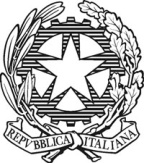 Ministero dell’Istruzione dell’Università e della  RicercaISTITUTO TECNICO COMMERCIALE STATALE “ABBA - BALLINI”Via Tirandi n. 3  -  25128 BRESCIAtel. 030/307332-393363 - fax  030/303379 bstd15000l@pec.istruzione.it www.abba-ballini.gov.it  email: info@abba-ballini.gov.it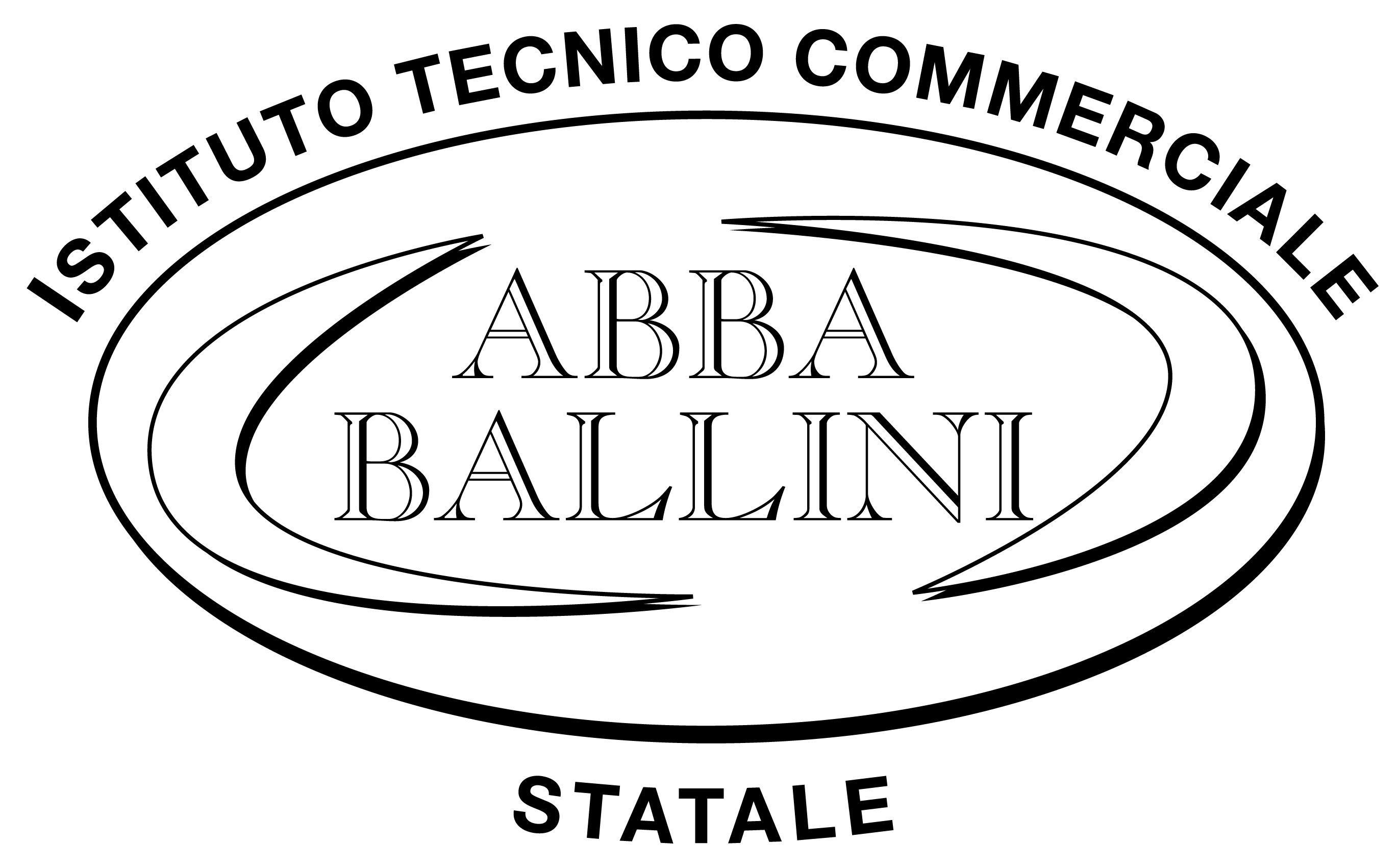 insegnanteCORSOLezione annullataLezione sostitutivaPROF. SANTOROECO AZ 3 quaterMercoledì 25/01Venerdì 27/01 14.00/16.00Prof.ssa COLACIMATEMATICAMercoledì 25/01Venerdì 27/01 14.00/16.00Prof.ssa BUGATTIMATEMATICAMercoledì 25/01Venerdì 27/01 14.00/16.00Prof.ssa VIOLAMATEMATICAMERCOLEDI 25/01 VARIAZIONE ORARIO: INIZIO 13.15 anziché 14.00MERCOLEDI 25/01 VARIAZIONE ORARIO: INIZIO 13.15 anziché 14.00Il corso MATE 3 bis verrà svolto dal prof. Iacuelli e non dalla prof.ssa BugattiIl corso MATE 3 bis verrà svolto dal prof. Iacuelli e non dalla prof.ssa BugattiIl corso MATE 3 bis verrà svolto dal prof. Iacuelli e non dalla prof.ssa BugattiIl corso MATE 3 bis verrà svolto dal prof. Iacuelli e non dalla prof.ssa BugattiIl corso ECO AZ 3 verrà svolto dalla prof.ssa Rossini  e non dalla prof.ssa VoltiniIl corso ECO AZ 3 verrà svolto dalla prof.ssa Rossini  e non dalla prof.ssa VoltiniIl corso ECO AZ 3 verrà svolto dalla prof.ssa Rossini  e non dalla prof.ssa VoltiniIl corso ECO AZ 3 verrà svolto dalla prof.ssa Rossini  e non dalla prof.ssa VoltiniLa classe 4E seguirà il corso di ECO AZ della prof.ssa Voltini (ecoaz bis) e non quello della prof.ssa SalaLa classe 4E seguirà il corso di ECO AZ della prof.ssa Voltini (ecoaz bis) e non quello della prof.ssa SalaLa classe 4E seguirà il corso di ECO AZ della prof.ssa Voltini (ecoaz bis) e non quello della prof.ssa SalaLa classe 4E seguirà il corso di ECO AZ della prof.ssa Voltini (ecoaz bis) e non quello della prof.ssa SalaIl corso ECO AZ 4 del 7/02 sarà dalle 14.00 alle 15.00 anziché dalle 15.00 alle 16.00Il corso ECO AZ 4 del 7/02 sarà dalle 14.00 alle 15.00 anziché dalle 15.00 alle 16.00Il corso ECO AZ 4 del 7/02 sarà dalle 14.00 alle 15.00 anziché dalle 15.00 alle 16.00Il corso ECO AZ 4 del 7/02 sarà dalle 14.00 alle 15.00 anziché dalle 15.00 alle 16.00La classe 2F frequenterà il corso Mate2 bis con la prof.ssa TonniLa classe 2F frequenterà il corso Mate2 bis con la prof.ssa TonniLa classe 2F frequenterà il corso Mate2 bis con la prof.ssa TonniLa classe 2F frequenterà il corso Mate2 bis con la prof.ssa Tonni